Biology 1								Name:Monohybrid & Dihybrid Crosses					Date:Quiz – Study Guide							Hour:Here’s what covered.  It is NOT JUST a vocabulary test.  You’ll be asked to DO test crosses and USE THEM to PREDICT and INTERPRET inheritance.  If you know the definition of each of these terms, you’re ONLY half way there.  You must know how to USE these terms to PERFORM TEST CROSSES.GeneDominantRecessiveAlleleHomozygousHeterozygousPunnett SquareTest Crosses – Monohybrid & DihybridRatios/ProbabilitiesGenotypePhenotype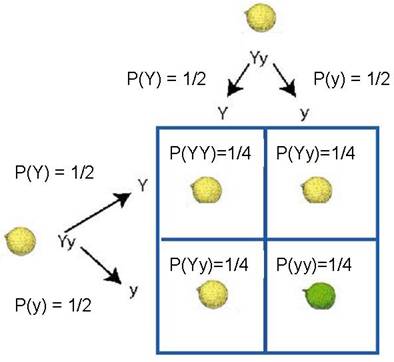 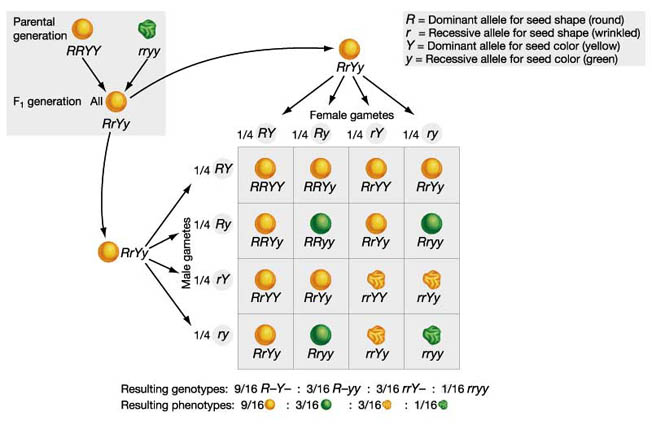 